PROTOCOLLO D’INTESA TRACOMUNE DI …  –AVIS DI……Promosso da Anci Lombardia 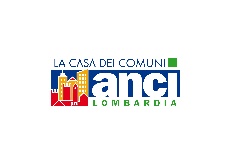 L’anno 2019, il giorno ………………, ……………TraIl Comune di  …………………….., (C.F. …………………). rappresentato dal Dirigente pro tempore……….., il quale interviene e agisce nel presente atto non in proprio ma nella sua qualità di legale rappresentante di detto Comune in forza dell’atto……..n. …del …………. EL’Avis ………………………… , con sede in …………………………..  CF ……………….., rappresentata dal Presidente Legale Rappresentante pro-tempore …………………………….. Richiamato Il Protocollo d’Intesa sottoscritto fra Anci Nazionale e le Associazioni dei donatori di sangue aderenti al Civis in data 8/8/2018;L’Accordo di Collaborazione sottoscritto fra ANCI Lombardia e Avis Regionale Lombardia in data 4/05/2019;Premesso che- l’obiettivo del Protocollo d’Intesa dell’8.08.2018 è “Rafforzare il senso di solidarietà e sostenere la cultura del dono sensibilizzando anche i giovani cittadini”. Attraverso i Comuni e i Sindaci l’impegno è quello di promuovere la sensibilizzazione al dono del sangue come importante gesto di partecipazione alla vita sociale della propria comunità”;- il Comune di ………………………….. ha tra i suoi compiti istituzionali anche quello di promuovere la crescita e lo sviluppo della cittadinanza attiva e partecipata;- l’Avis di ………………ha lo scopo di promuovere la donazione di sangue volontaria come espressione di solidarietà e civismo, configurando il donatore come promotore di valori quali la solidarietà, la tutela del diritto alla salute e la partecipazione sociale e civile. Inoltre promuove l’informazione e l’educazione sanitaria dei cittadini e, quale impegno al sostegno della cittadinanza attiva, promuove lo sviluppo del volontariato e dell’associazionismo.Verificate le affinità di missione, considerato l’obiettivo comune delle Parti a promuovere la crescita e lo sviluppo della cittadinanza attiva e partecipata, espressione di civismo, solidarietà ed attenzione ai bisogni della società civile, si individua quale forma di intervento comune un’azione di promozione e comunicazione congiunta indirizzata ai cittadini che, quotidianamente, si rivolgono agli sportelli del Comune di ………………….. Le Parti convengono, in attuazione del presente Protocollo d’intesa, di avviare la realizzazione del seguente progetto di collaborazione:il Comune di ………………..  inizialmente per il tramite del personale operativo presso gli sportelli degli Uffici Anagrafe, Stato Civile, in occasione delle pratiche amministrative da questi svolte su richiesta dei cittadini, chiederà agli stessi se siano interessati a ricevere maggiori informazioni dall’associazione sulla futura possibilità di diventare donatori di sangue. Qualora il cittadino esprima il suo consenso, l’impiegato comunale, accertata la sua volontà, gli consegnerà un modulo per la raccolta dei dati per il primo contatto da parte di Avis, facendogli firmare il consenso al trattamento e  alla trasmissione dei dati all’Associazione. (allegato fac simile).Tali dati verranno periodicamente inviati tramite e-mail all’Avis Comunale di …………..,  che per il tramite dei suoi volontari, provvederà a contattare i cittadini interessati per fornire loro informazioni sulla donazione del sangue.L’Associazione si impegna ad utilizzare i dati del cittadino, ricevuti mediante il Comune, per tale esclusiva finalità, sollevando il Comune da qualsiasi responsabilità nel caso di utilizzo dei dati diverso da quanto pattuito con il presente Protocollo o in termini non conformi alla normativa vigente (allegato dichiarazione di Manleva).L’Avis di ……………………  si impegna, attraverso l’operato dei propri volontari, a supportare il Comune di ………………..ed i cittadini-potenziali donatori, in tutte le fasi attuative del progetto.Le parti si impegnano congiuntamente a favorire la realizzazione del progetto. A due anni dalla stipula del presente Protocollo le Parti si riservano, previa valutazione congiunta dei risultati prodotti, di rinnovare l’accordo in essere o a modificarlo di comune accordo.Data e luogoAvis …………………………			                Comune …………………. 